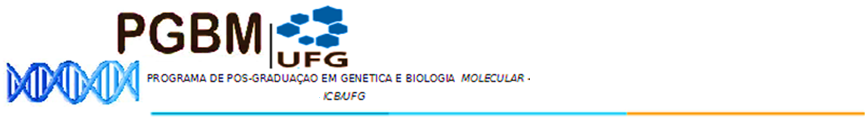 DEFESA DE DISSERTAÇÃO Nº 047“Análise de polimorfismos em genes de detoxificação e reparo em indivíduos de municípios goianos.”ALESSANDRO ARRUDA ALVES. BANCA: DRA. DANIELA DE MELO E SILVA – ICB/UFG/GO                DRA. THANNYA NASCIMENTO SOARES – ICB/UFG/GO.                DRA. FLÁVIA MELO RODRIGUES – PUC/UFG/GOLOCAL: ANFITEATRO DO ICB I/UFG       DATA: 10/03/2017       HORÁRIO: 14hs00min MAIORES INFORMAÇÕES NA SECRETARIA DO PROGRAMA NO ICB IV.